ALLEGATO A (istanza di partecipazione)Al Dirigente Scolastico Dell’Istituto comprensivo Leonardo da vinci di Olevano sul TuscianoDomanda di partecipazione alla selezione bando Bando pubblico per la selezione di n° 1 docente esperto per la progettazione esterna PON FSE Scuola viva Il/la sottoscritto/a_____________________________________________________________nato/a a _______________________________________________ il ____________________codice fiscale |__|__|__|__|__|__|__|__|__|__|__|__|__|__|__|__|residente a ___________________________via_____________________________________recapito tel. _____________________________ recapito cell. _____________________indirizzo E-Mail ________________________________________________________Attività ______________________________________________________________CHIEDEDi partecipare alla selezione per l’attribuzione dell’incarico di Supporto operativo di progetto  relativo a POR Scuola Viva codice progetto.n.533A tal fine, consapevole della responsabilità penale e della decadenza da eventuali benefici acquisiti nel caso di dichiarazioni mendaci, dichiara sotto la propria responsabilità quanto segue:di aver preso visione delle condizioni previste dal bandodi essere in godimento dei diritti politicidi non aver subito condanne penali ovvero di avere i seguenti provvedimenti penali pendenti:__________________________________________________________________	di non avere procedimenti penali pendenti, ovvero di avere i seguenti procedimenti penali pendenti :__________________________________________________________________di impegnarsi a documentare puntualmente tutta l’attività svoltadi essere disponibile ad adattarsi al calendario definito dal Gruppo di progetto internodi impegnarsi a presentare, all’inizio delle attività, un preciso piano progettuale coerente con i c ontenuti delle attività didattiche previste dal progetto ed adempiere a tutti i compiti descritti nell’allegato A.di impegnarsi ad inserire i dati riguardanti la propria attività, ove richiesto, sul sito dell’ Agenzia Scuoladi non essere in alcuna delle condizioni di incompatibilità con l’incarico previsti dalla norma vigentedi avere la competenza informatica per l’uso della piattaforma on line sia MIUR che della RegioneData___________________ firma_____________________________________________Si allega alla presenteil curriculum vitae in formato europeo con firma di autocertificazionela scheda di autovalutazione allegata al bandoN.B.: La domanda priva degli allegati e non firmati non verrà presa in considerazioneIl/la sottoscritto/a, ai sensi della legge 196/03, autorizza trattamento dei dati contenuti nella presente autocertificazione esclusivamente nell’ambito e per i fini istituzionali della Pubblica AmministrazioneData___________________ firma____________________________________________4GRIGLIA DI VALUTAZIONE DEI TITOLI per il progettista esterno 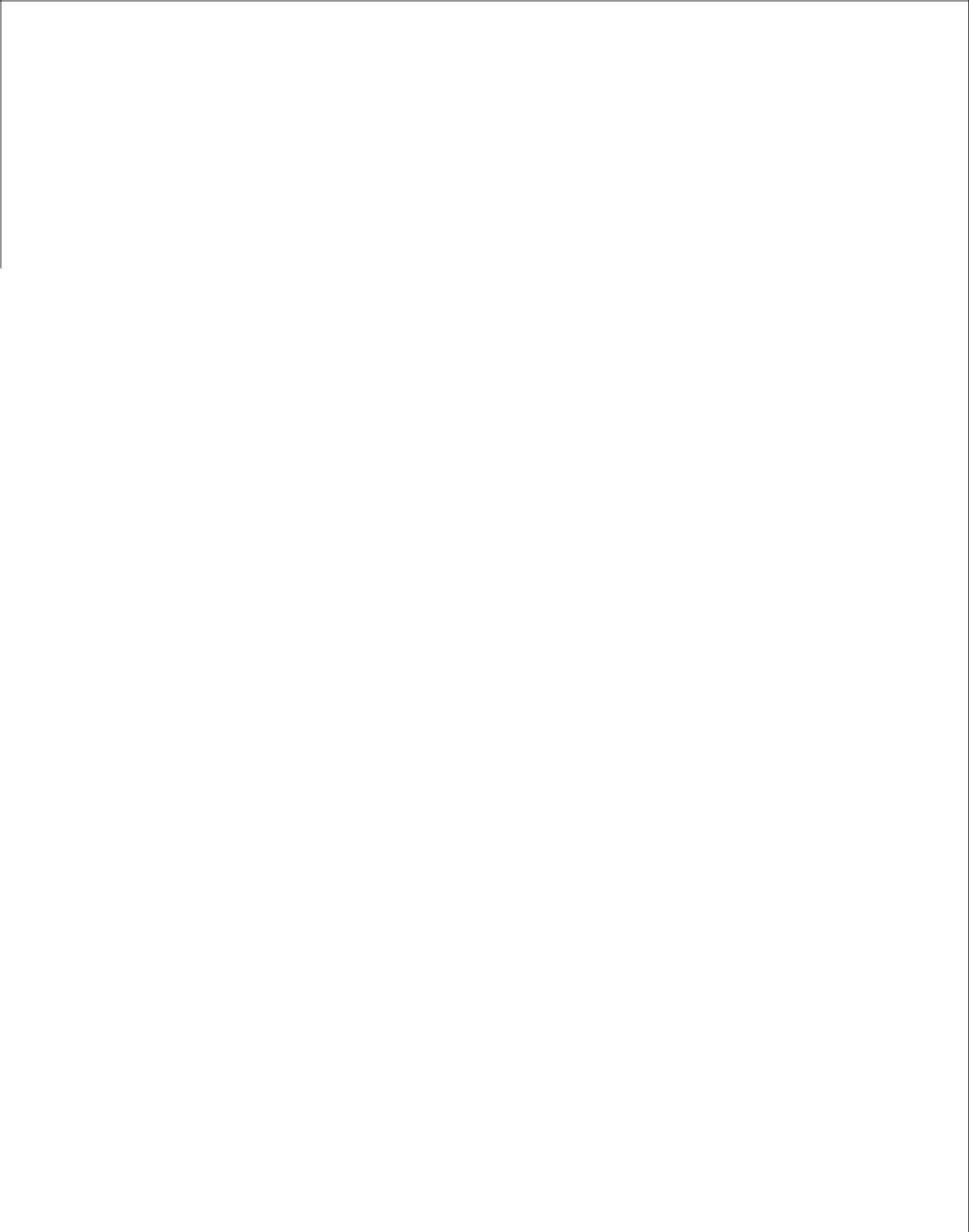 Il/La sottoscritto/aCOGNOME:______________________________ NOME:_______________________________ ha preso visione del Bando di selezione e compilato la griglia di valutazione sotto la propria responsabilità, ai sensi del D.P.R. n. 445 del 28/12/2000, modificato ed integrato dall' art. 15 della legge 16/01/2003 n. 3.Data_____________________	Firma________________________5PunteggioPunteggiopunteggiopunteggioattribuitosiattribuitosiattribuitoattribuitodaldaldalla scuoladalla scuolacandidatocandidatoL' ISTRUZIONE, LA FORMAZIONE E LEL' ISTRUZIONE, LA FORMAZIONE E LEL' ISTRUZIONE, LA FORMAZIONE E LEL' ISTRUZIONE, LA FORMAZIONE E LECERTIFICAZIONIA.1. LAUREA vecchioPUNTIPUNTIordinamento77A.1. LAUREA triennale66A1. DIPLOMA55A2. COMPETENZE I.C.T.CERTIFICATE riconosciutemax 1dal MIURmax 15 punti5 puntidal MIURcertificazionecertificazione5 punti5 punti(ECDL, MOS, IC3, EIPASS,certificazionecertificazione(ECDL, MOS, IC3, EIPASS,CISCO)LE ESPERIENZE DI COORDINAMENTO  E DI PROGETTAZIONE LE ESPERIENZE DI COORDINAMENTO  E DI PROGETTAZIONE LE ESPERIENZE DI COORDINAMENTO  E DI PROGETTAZIONE LE ESPERIENZE DI COORDINAMENTO  E DI PROGETTAZIONE B1 IN PROGETTI10 punti10 punti10 punti10 puntiPON/POR in qualità diperperCoordinatore/progettistaPON/PORPON/PORPON/PORPON/PORB2.  IN PROGETTI5 punti per5 punti per5 punti per5 punti perPON/POR in qualità di5 punti per5 punti per5 punti per5 punti perPON/POR in qualità diPON/PORPON/PORPON/PORPON/PORfacilitatore/valutatorePON/PORPON/PORPON/PORPON/PORfacilitatore/valutatoreTOTALE